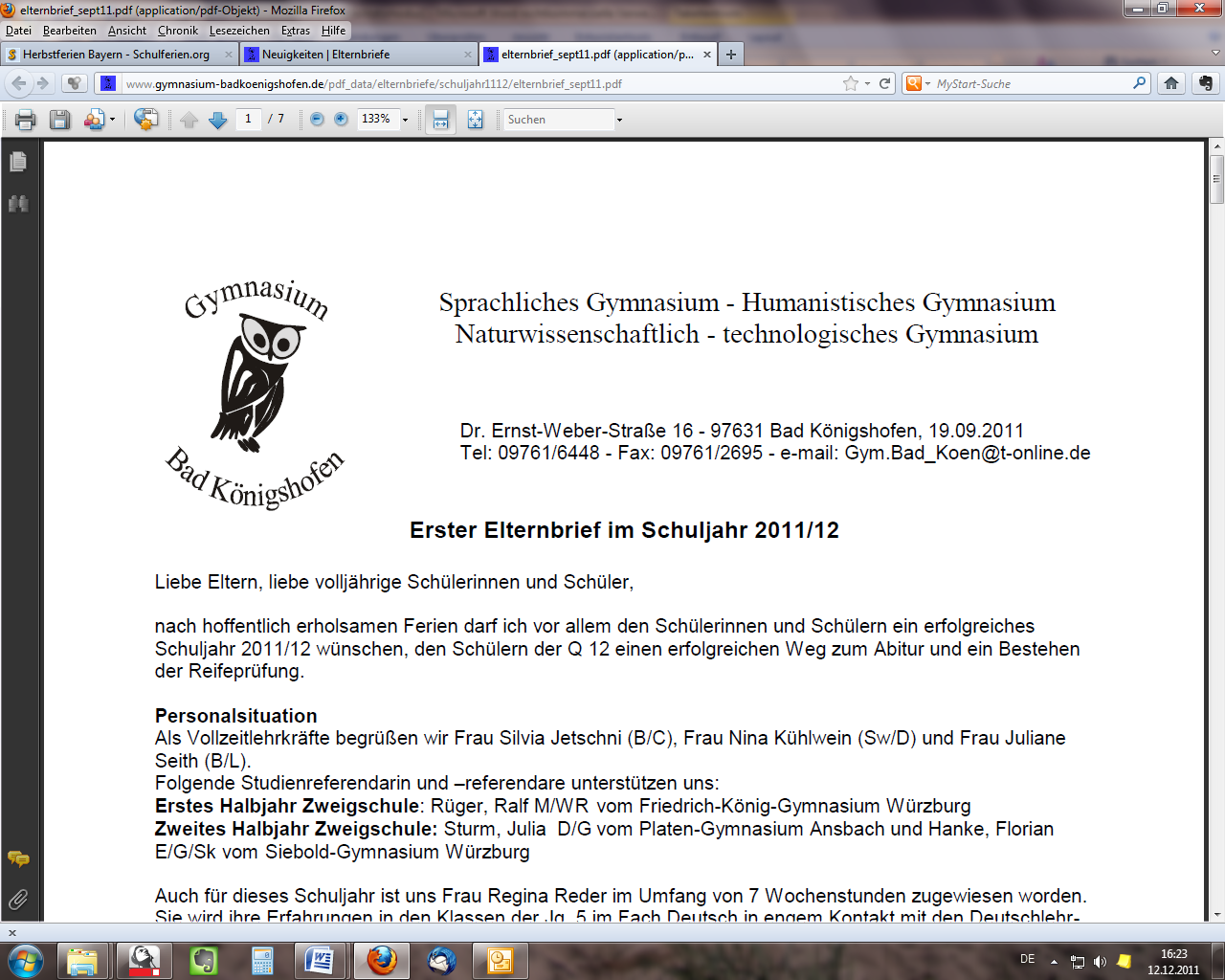 Abiturjahrgang 2020Seminararbeit Leitfach: MathematikRahmenthema des Seminars: KurvendiskussionThema der Arbeit:Bananen wachsen immer zum Lichtund sind deshalb krummVerfasser/in: Donkey KongKursleiter/in: StRin / OStRin / StDin Max MüllerAbgabetermin: ??. November 2019	__________________________________			_______________________________	   Unterschrift Kursleiterin				      eingegangen amBewertungNoteNotenstufe in WortenPunktePunkteSchriftliche Arbeitx 3Abschlusspräsentationx 1Summe:Summe:Summe:Summe:Summe:Gesamtleistung nach § 29 (7) GSO = Summe : 2 (gerundet)Gesamtleistung nach § 29 (7) GSO = Summe : 2 (gerundet)Gesamtleistung nach § 29 (7) GSO = Summe : 2 (gerundet)Gesamtleistung nach § 29 (7) GSO = Summe : 2 (gerundet)Gesamtleistung nach § 29 (7) GSO = Summe : 2 (gerundet)